Madrid, 20 de septiembre de 2018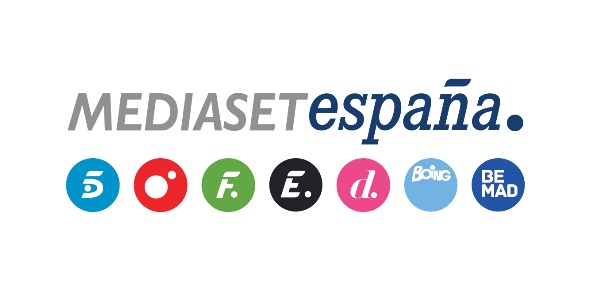 Balance agosto 2018Según datos de MMX Multiplataforma y Videometrix (sólo PC) de ComScoreMediaset España, grupo audiovisual líder en agosto en consumo de vídeo online en PC con 48,5 millones de reproduccionesSe sitúa por encima de Atresmedia en consumo de vídeos (34,7 millones) y quintuplica la cifra de RTVE (9,7 millones de vídeos)Telecinco.es acumula 7 millones de vídeos vistos, triplicando ampliamente la distancia sobre Antena3.com, que se sitúa en 2,1 millones Mitele.es lidera el consumo de vídeo con 32,2 millones de vídeos vistos y 1,9 millones de usuarios únicos, superando en ambos parámetros a Atresplayer, que registra 30,1 millones de vídeos y 1,7 millones de usuarios únicosPor su parte, Cuatro.com alcanza los 3,2 millones de vídeos en PC (LaSexta.com, 900.000 vídeos)Mtmad cierra agosto con 300.000 usuarios únicos y 500.000 vídeos consumidos en PC, imponiéndose un mes más a Flooxer (200.000 usuarios únicos y 200.000 vídeos en PC)Mediaset España ha mantenido este verano su liderazgo entre todos los medios de comunicación españoles en consumo de vídeo online en PC en agosto con 48,5 millones de vídeos consumidos en el mes, según datos obtenidos por MMX Multiplataforma y Videometrix de Comscore, lo que sitúa nuevamente a la compañía por delante de Atresmedia (34,7 millones de vídeos) y quintuplica la cifra de consumo de vídeo alcanzada por RTVE (9,7 millones). Por cabeceras, Telecinco.es, con 7 millones de vídeos consumidos, se ha vuelto a situar como la web líder de televisión, frente a los 2,1 millones de vídeos de Antena3.com. Por su parte, Cuatro.com (3,2 millones de vídeos) se ha impuesto nuevamente a LaSexta.com (900.000).Además, Mitele.es, el portal de contenidos en directo y a la carta de Mediaset España, ha superado a Atresplayer tanto en millones de vídeos vistos (32,2 vs. 30,1) como en millones de usuarios únicos (1,9 vs. 1,7). Mientras que Mtmad, la plataforma de contenido nativo digital, cierra agosto con 300.000 usuarios únicos y medio millón de vídeos consumidos en PC frente a los 200.000 usuarios únicos y vídeos de Flooxer. 